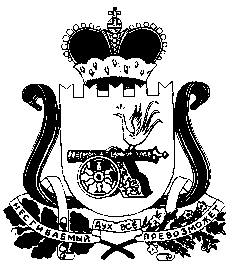 СОВЕТ  ДЕПУТАТОВ  СНЕГИРЕВСКОГО СЕЛЬСКОГО ПОСЕЛЕНИЯ  ШУМЯЧСКОГО РАЙОНА СМОЛЕНСКОЙ ОБЛАСТИРЕШЕНИЕот  28 июля  2014 года                                                                                     № 12       На основании Федерального закона от 06.10.2003 года № 131-ФЗ « Об общих принципах организации местного самоуправления в Российской Федерации» , в связи с Протестом прокурора Шумячского района  от 11.06.2014 года                   № 24/27-2014       Совет  депутатов  Снегиревского сельского  поселения  Шумячского  района  Смоленской  области   РЕШИЛ:       1.Отменить решение Совета депутатов Снегиревского сельского поселения Шумячского района Смоленской области от 16 мая 2014 года № 9 « Об установлении временных мест хранения и утилизации твердых бытовых отходов на территории Администрации Снегиревского сельского поселения Шумячского района Смоленской области.     2.Настоящее решение вступает в силу со дня его принятия.Глава  муниципального  образованияСнегиревского  сельского  поселенияШумячского района  Смоленской  области                                  Л.И.КруткинаОб отмене решения Совета депутатов Снегиревского сельского поселения Шумячского района Смоленской области от 16.05.2014 года № 9 «Об  установлении  временных мест               хранения и утилизации твердых бытовых отходов на территории Администрации Снегиревского   сельского поселения Шумячского района  Смоленской  области»